О внесении изменений в Постановление администрации Добринского муниципального   района от 09.09.2020г. № 612 «Об утверждении  Порядка предоставления субсидий субъектам   предпринимательства из районного бюджета,   направленных на развитие сельскохозяйственного  производства в поселениях в части стимулирования  развития заготовительной деятельности и (или)   первичной переработки сельскохозяйственной   продукции, на 2021год».      В целях приведения в соответствие с действующим законодательством Российской Федерации и вступлением в силу Постановления Правительства РФ от 18.09.2020г. № 1492  "Об общих требованиях к нормативным правовым актам, муниципальным правовым актам, регулирующим предоставление субсидий, в том числе грантов в форме субсидий, юридическим лицам, индивидуальным предпринимателям, а также физическим лицам - производителям товаров, работ, услуг, и о признании утратившими силу некоторых актов Правительства Российской Федерации и отдельных положений некоторых актов Правительства Российской Федерации", в соответствии с решением Совета депутатов Добринского муниципального района о районном бюджете на соответствующий финансовый год и плановый период, руководствуясь Уставом Добринского муниципального района, администрация муниципального районаПОСТАНОВЛЯЕТ:       1. Внести изменения в Постановление администрации Добринского муниципального района от 09.09.2020г. № 612 «Об утверждении Порядка предоставления субсидий субъектам предпринимательства из районного бюджета,  направленных на развитие сельскохозяйственного производства в поселениях в части стимулирования развития заготовительной деятельности и (или)  первичной переработки сельскохозяйственной продукции, на 2021год» (приложение №1).          2. Опубликовать настоящее постановление в районной газете «Добринские вести» и разместить на официальном сайте администрации муниципального района в сети Интернет.   3. Контроль за исполнением настоящего постановления возложить на заместителя главы администрации муниципального района - председателя комитета экономики и инвестиционной деятельности Демидову Г. М.Глава администрации Добринскогомуниципального района 			                                               Р. И. ЧенцовФомина Ольга Леонидовна2 15 46Вносит: Комитет экономики иинвестиционной деятельности                                                            Г. М. ДемидоваСогласовано:Управление финансов администрации муниципального района                                                                           О. А. БыковаЮридический отдел                                                                               Н. А. ГавриловПриложение №1к Постановлению администрации Добринского муниципального районаот 23.04.32021г. № 289 Изменения в Постановление администрации Добринского муниципального района от 09.09.2020г. № 612 «Об утверждении Порядка предоставления субсидий субъектам предпринимательства из районного бюджета,  направленных на развитие сельскохозяйственного производства в поселениях в части стимулирования развития заготовительной деятельности и (или)  первичной переработки сельскохозяйственной продукции, на 2021год».      1. В п.4 после слов «Условиями отбора субъектов предпринимательства» дополнить словами «на дату подачи документов главному распорядителю средств районного бюджета».       2. П.4 Порядка дополнить абзацами следующего содержания: «- в реестре дисквалифицированных лиц отсутствуют сведения о дисквалифицированных руководителе, членах коллегиального исполнительного органа, лице, исполняющем функции единоличного исполнительного органа, или главном бухгалтере участника отбора, являющегося юридическим лицом, об индивидуальном предпринимателе и о физическом лице - производителе товаров, работ, услуг, являющихся участниками отбора;- согласие получателя субсидии на осуществление в отношении них проверки главным распорядителем как получателем бюджетных средств и органом муниципального финансового контроля за соблюдением условий, целей и порядка предоставления субсидии.»       3. П. 10 Порядка дополнить словами «на расчетные или корреспондентские счета, открытые получателям субсидий в учреждениях Центрального банка Российской Федерации или кредитных организациях.»       4. П. 14 Порядка читать в новой редакции «Главные распорядители средств районного бюджета и орган муниципального финансового контроля осуществляют обязательную проверку соблюдения условий, целей и порядка предоставления субсидий их получателями.       В случае выявления нарушений условий и порядка предоставления субсидий, субсидия подлежит возврату в бюджет в полном объеме.       В случае нецелевого использования субсидии возврату в районный бюджет подлежит субсидия в размере, использованном с нарушением целей.        Получатели субсидий обязаны возвратить в доход районного бюджета полученные в соответствующем отчетном финансовом году денежные средства и уплатить пени в размере одной трехсотой ключевой ставки Центрального банка Российской Федерации, действующей на день начала начисления пени, от размера субсидии, использованной с нарушением целей или условий, установленных при ее предоставлении, за каждый день использования субсидии до даты ее возврата:      а) на основании требования главного распорядителя средств районного бюджета - не позднее 10 рабочих дней со дня получения указанного требования;     б) на основании представления и (или) предписания органа муниципального финансового контроля - в сроки, установленные в соответствии с бюджетным законодательством Российской Федерации.       При отказе от добровольного возврата указанных средств и уплаты пени главные распорядители средств районного бюджета обеспечивают их принудительное взыскание и перечисление в доход районного бюджета в соответствии с действующим законодательством.ПОСТАНОВЛЕНИЕАДМИНИСТРАЦИИ ДОБРИНСКОГО МУНИЦИПАЛЬНОГО РАЙОНАЛипецкой областиПОСТАНОВЛЕНИЕАДМИНИСТРАЦИИ ДОБРИНСКОГО МУНИЦИПАЛЬНОГО РАЙОНАЛипецкой областиПОСТАНОВЛЕНИЕАДМИНИСТРАЦИИ ДОБРИНСКОГО МУНИЦИПАЛЬНОГО РАЙОНАЛипецкой области23.04.2021г.                   п. Добринка                                     № 289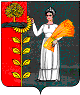 